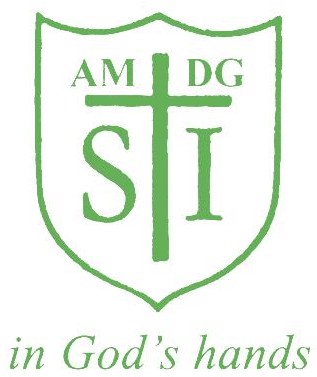 St Ignatius Primary School Pupil Premium PolicyPURPOSEThe Pupil Premium is a Government initiative that targets extra money, additional to main school funding, at pupils from deprived backgrounds, which research shows underachieve compared to their peers who may not be experiencing the same disadvantages. The funding aims to address the current underlying inequalities between children eligible for free school meals (FSM) and their peers by ensuring that funding to tackle disadvantage reaches the pupils who need it most.ACCOUNTABILITYThe Government believes that head teachers and school leaders should decide how to use the Pupil Premium.They are held accountable for the decisions they make through:the performance tables which show the performance of disadvantaged pupils compared with their peersthe new Ofsted inspection framework, under which inspectors focus on the attainment of pupil groups, in particular those who attract the Pupil PremiumY5 / Y6 focussed support for under-achieving children ( Closing the gap for target pupils ) 	Targeted Additional Support	Paired / small group reading, writing and maths targeted intervention Y1 – Y4Additional learning resources to support learning of underachieving and vulnerable groupsBehavioural, Emotional and Social skills groupsEducational therapist (3 day per week)Attendance Monitoring ProgrammeLunchtime and After School Clubs ( Art , Film, Newspaper )After school sports clubsTransition programmeLunchtime Play ProgrammeAdmissions and Inductions – Early Days ProgrammeExtra –curricular visits and school trips – day and residential ( Subsidy for FSM pupils )1:1 tuition ( Out of school hours )Spanish Club ( Lunchtime)English Club ( EAL)Homework ClubMusic and Drama workshopsSAFs mentorPolicy OriginatorSt Ignatius Primary SchoolPerson /Governor ResponsibleAndrew DicksonStatusStatutoryLast reviewedMarch 2018Ratified onTo be next reviewedApril 2019SignedPupil premium fundingTotal amountNumber of Free School Meals(FSM )pupilsFSM %Summer Term 2018	Part 1£33,00010327%Autumn Term 2018	Part 2£58,0009625%Spring Term 2019	Part 3£40,0009625%£131,000